Baseball – All Shirts, Hats, and Jackets MUST have the NYSBUA Logo
Shirt: Smitty Model BBS-307 (Short Sleeve) and BBS-308 (Long Sleeve) in the following colors only:Black (Black & White Trim) DEFAULTNavy Blue (Red/White/Blue) TrimOld Style Powder Blue (Red/White/Blue Trim)New Style Polo Blue (Black and White Trim)Grey (Black and White Trim)Jacket in Black or Navy Blue – Partners MUST match color.  BLACK IS DEFAULTLong Sleeve Half Zip Pullover (Smitty BBS-320)Short Sleeve Half Zip Pullover (Smitty BBS-324)Long Sleeve Full Zip Fleece Lined (Smitty BBS-330)Hats: Black or Navy Blue.  BLACK IS DEFAULT.  The ONLY time that a blue hat is to be worn is with the Optional Navy Blue or Old-Style Powder Blue Shirts.  These are Richardson either Fitted or Flex Fit Hats.  No MESH hats allowed.  Only hats in 4, 6, and 8 stitches are permitted.  NO BEANIES.  No hat required on the plate umpire if he is using a Hockey Style Mask or Helmet and Mask combination.  RCUA Logo hats permitted if both partners have them, and both must wear them (Rec Only).Pants: Charcoal Grey Pants only.  Heather Grey pants are not permitted in Baseball.  Smitty models: BB353, 354, 355, 356, 357, 358, 374, 375, 376, 390, 391, 392, 394, 395, 396)Black Belt: Can be either glossy (Patent Leather) or not glossy.Ball Bag: Black DEFAULT or Navy Blue.  Navy Blue ball bags are ONLY to be used with Navy Blue or Old-Style Powder Blue shirts.Shoes and Socks: Plate umpires MUST wear Plate shoes.  No Plate shoes allowed on the bases.  All shoes must be predominantly black.  Socks MUST be black.Shirt, Hat, Ball Bag Combinations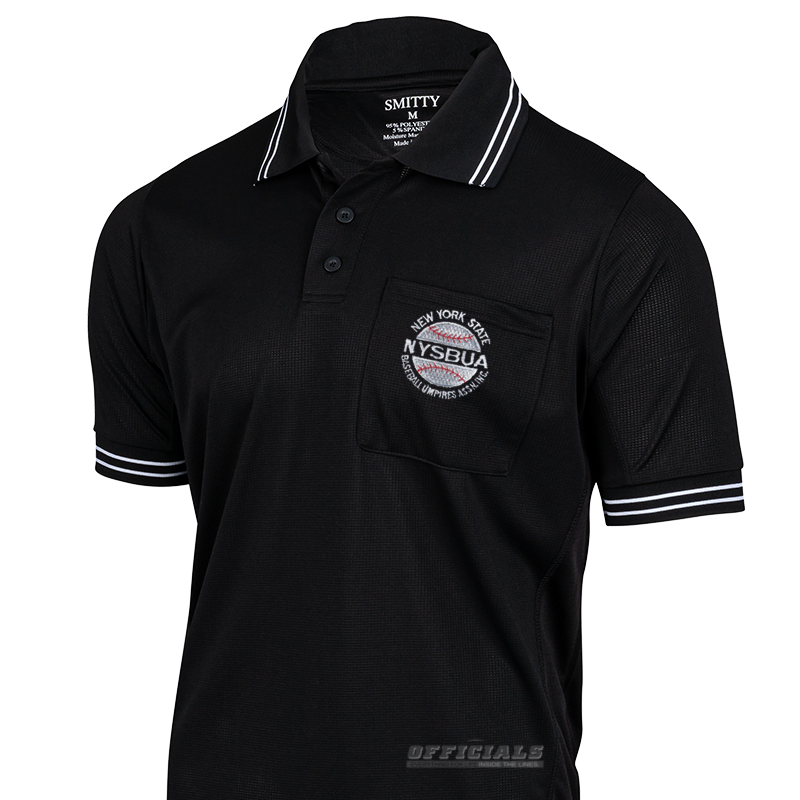 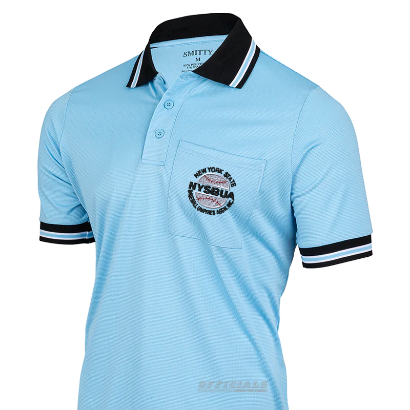 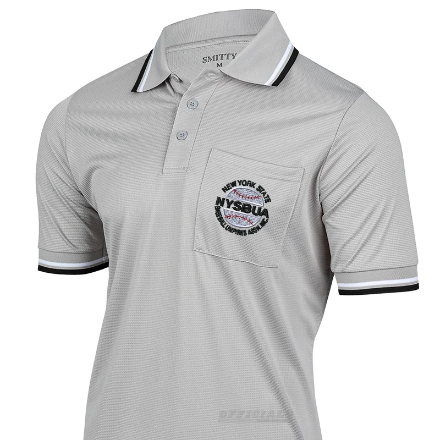 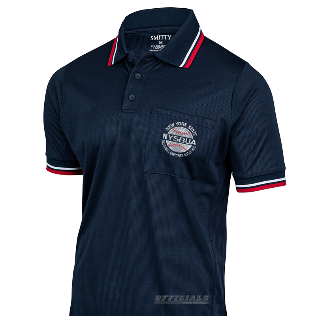 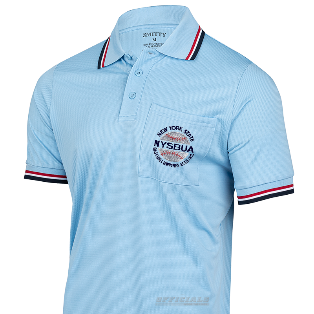 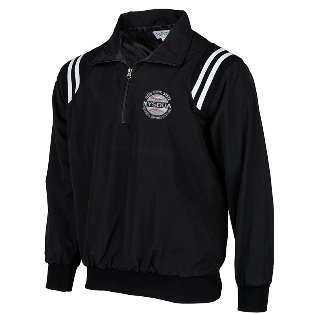 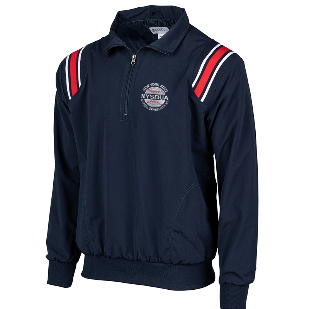 ShirtHat/Ball BagUndershirtBlackBlackBlackGreyBlackBlackPolo Blue (New)BlackBlackNavy BlueNavy BlueNavy BluePowder Blue (Old)Navy BlueNavy Blue